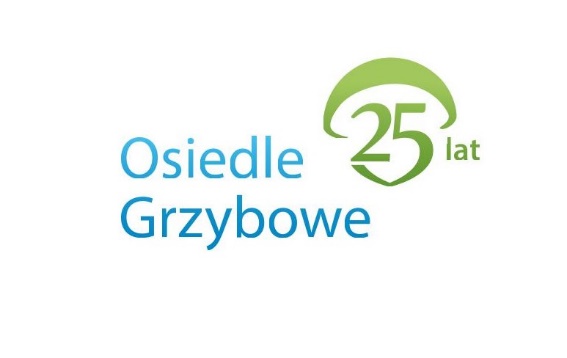 Komunikat Komitetu obchodów jubileuszu 25 lecia osiedla 15.06.2021 Członkowie Komitetu: Radna Iwona Koźlicka, Maciej Młodziejowski, Artur Domagała, Tomek Bratkowski, Andrzej Rakowski, Michał Czerniewicz, przewodn. zarządu oś. Grzybowego Jarosław DudkiewiczOsoby wspierające:Anna Ankiewicz (przew. Rady Gminy), Sylwia Szenk (przew. Zarządu Osiedla Suchy Las), Andrzej Ogórkiewicz ( dyr. CKiBP), Małgorzata Dawidowska i Paweł Andrzejewski (referat promocji UG)Honorowy Przewodniczący: Wójt Gminy Grzegorz Wojtera

W roku jubileuszowym 25 lecia osiedla grzybowego wszelkie propozycje inicjatyw obchodów podyktowane są bieżącą sytuacją sanitarną związaną w pandemią.
1/ Zrealizowano: - kalendarz, folder, wystawę zdjęć kolażowych  (rejon boiska sportowego), - banery 25 lecia zostały obwieszone na terenie osiedla; - prezentacja wyników konkursu rowerowo-krajobrazowego z lipca br. nastąpiło z końcem ubr. –  25 najciekawszych zdjęć wydrukowanych na piance i prezentowanych publicznie – zostało umieszczonych na wewnętrznych płotach boiska – posłużą do realizacji konkursu geocaching, - kalendarz gminny wydany z okazji 25 lecia osiedla zaprezentowano w dniu 5 grudnia (sobota) na wernisażu on-line w CKiBP; wszystkie zdjęcia - karty wydrukowano na „piance” i  zaprezentowano na ścianie zewn. Centrum Kultury;- w dniu 12 grudnia ubr. zaprezentowano na spotkaniu w świetlicy - folder wydany z okazji 25 lecia osiedla – przekazano do każdego domostwa na osiedlu;- na zewn. płocie boiska przygotowano i wywieszono wystawę zdjęć ukazujących rozwój osiedla z okazji jubileuszu 25 lecia osiedla; - odbył się Quiz o historii i obecnych realiach osiedla (ogłoszony w lutym do końca marca br) kilkudziesięciu uczestników – 21 nagród; ośmiu lokalnych sponsorów;- w dniu 2 maja odbyła się uroczystość DZIEŃ FLAGI – nowe maszty flagowe i  nasadzenia Dębu 25 lecia na placu grzybowym- w dniu Bożego Ciała 3 czerwca miała miejsce Msza Dziękczynna na terenie parafii w Złotnikach w intencji 25 lecia osiedla- odbył się Festyn JESTEM STĄD 12 czerwca br na boisku przy ul. Sosnowej, połączony z obchodami Dnia Dziecka; wsparcie Ani Karolewicz
2/ Propozycje kalendarza kolejnych imprez: – w związku z istniejącymi restrykcjami sanitarnymi propozycje głównych kolejnych propozycji imprez z udziałem mieszkańców i publiczności na II półrocze np. jesienne spotkanie w CKiBP, zostaną omówione i przygotowane przez Komitet i zarząd osiedla po ustaleniach z władzami gminy czynionych na bieżąco; - SUCHOLESKI GEOCACHING – gra terenowa – „szukanie grzybów” na terenie Gminy z preferowaniem poruszania się rowerowego, wg. punktów konkursu fotograficzno-rowerowego z ubr.; ogłoszenie na okres letni do września w formule zabawowej - konkurs poetycki dla seniorów (w porozumieniu z OPS-em?) klub „Dębowego Liścia”?; - Osiedle Oczami Dziecka + współorganizacja ciekawych propozycji z CK; imprezy te mogą się odbyć w trybie udziału uczestników w sieci lub bezpośrednio;- propozycja gier planszowych, turnieju brydżowego. lub turniej szachowy w porozumieniu z referatem promocji UG- propozycja jesiennego rodzinnego nasadzenia osiedlowe (25 drzew) na boisku i placu zabaw, - byćmoże rajd rowerowy 25 km na 25 lecie połączone z integracyjnym ogniskiem na polanie;- kino plenerowe (boisko) w pierwszy weekend września (wybór historycznego filmu z 25 lecia poprzez sondaż wśród mieszkańców);- propozycja imprezy dla właścicieli czworonogów;- impreza jesienna w CK – uhonorowanie społeczników?- wigilia osiedlowa połączona z jakąś formą koncertu? Balu?
3/ Gra terenowa – Sucholeski Geocaching  Tomek Bratkowski – Rusza 21 czerwca, gra terenowa „sucholeski geocaching” dla młodzieży z wykorzystaniem ciekawych 15 miejsc na terenie gminy – opublikowano zasady; ustalono rozpoczęcie zabawy z początkiem lata i zakończenie w czasie jesiennej imprezy – dla wszystkich a wśród zwycięzców „rozlosowanie” upominków – rozdanie na imprezie jesiennej w zależności od sytuacji epidemicznej; 
4/ Propozycja Imprezy jesienna w Centrum KulturyAndrzej Ogórkiewicz z zarządem  Impreza w CKiBP (jesień) - sala główna CK, lub przed wejściem - wyróżnienia dla 25 społeczników z 25 lecia osiedla; niespodzianki bonusowe, rozlosowanie ciekawych fantów od sponsorów – np. na podstawie numeracji na folderach; koncert z porozumieniu z CKiBP (Mezo ? Chludowianie? Dzieciaki z Biedruska) Kwintet Złotnicki?;
5/ Wspólne nasadzenia i zazielenienie osiedla- nasadzenia i zazielenienia na osiedlu wg. zaprojektowanych w 2020 roku dwóch skwerów na placu Sokoła i przy Jaskółczej/ Muchomorowej – impreza niemożliwa ze względu na brak środków centralnych; być może rodzinne nasadzenia 25 drzew na boisku i placu zabaw – w ramach jakiejś wrześniowo-październikowej ekologicznej imprezy? - wstępnie uzgodniono z UG wspólne rodzinne nasadzenia szpaleru 25 drzew w rejonie boiska – termin jesienny ; w ramach  ZL 2021; nasadzenia rodzinne-  dodatkowo inicjatywa Leroy Merlin – lokalizacji uli w obrębie naszej jednostki i prezentacja korzyści z darowiznami dla mieszkańców np. z pasieki „Sobotni Miód” – rozmowy w trakcie – być może przesuniecie na 2022 rok;
5/ Konkurs Poetycki  ?Lucyna Dudkiewicz + współpraca Konkurs "poetycki" na dot. osiedla – ogłoszony  w internecie – raczej II połowie roku ; adresowany do wszystkich mieszkańców i sympatyków – wybór najlepszego poprzez głosowanie – odczyt na imprezie jesiennej – propozycja do rozważenia6/ Impreza dla miłośników czworonogów  Andrzej Rakowski – impreza ze specjalistą od wychowania psów (+dwóch sponsorów) – prezentacja na polanie - Agnieszka Kałek; 
J.D.